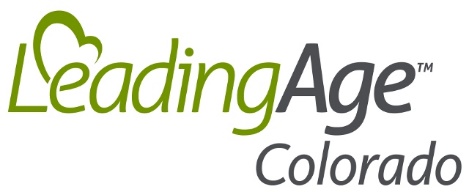 Summary of New COVID-19 Emergency Declaration Blanket Waivers for Health Care ProvidersLink to the full CMS document: https://www.cms.gov/files/document/summary-covid-19-emergency-declaration-waivers.pdfQuality Assurance and Performance Improvement (QAPI). (New since 4/21 Release) CMS is modifying certain requirements in 42 CFR §483.75, which requires long-term care facilities to develop, implement, evaluate, and maintain an effective, comprehensive, datadriven QAPI program. Specifically, CMS is modifying §483.75(b)–(d) and (e)(3) to the extent necessary to narrow the scope of the QAPI program to focus on adverse events and infection control. This will help ensure facilities focus on aspects of care delivery most closely associated with COVID-19 during the PHE. In-Service Training: (New since 4/21 Release) CMS is modifying the nurse aide training requirements at §483.95(g)(1) for SNFs and NFs, which requires the nursing assistant to receive at least 12 hours of in-service training annually. In accordance with section 1135(b)(5) of the Act, we are postponing the deadline for completing this requirement throughout the COVID-19 PHE until the end of the first full quarter after the declaration of the PHE concludes. Detailed Information Sharing for Discharge Planning for Long-Term Care (LTC) Facilities. (New since 4/21 Release) CMS is waiving the discharge planning requirement in §483.21(c)(1)(viii), which requires LTC facilities to assist residents and their representatives in selecting a post-acute care provider using data, such as standardized patient assessment data, quality measures and resource use. This temporary waiver is to provide facilities the ability to expedite discharge and movement of residents among care settings. CMS is maintaining all other discharge planning requirements, such as but not limited to, ensuring that the discharge needs of each resident are identified and result in the development of a discharge plan for each resident; involving the interdisciplinary team, as defined at 42 CFR §483.21(b)(2)(ii), in the ongoing process of developing the discharge plan address the resident's goals of care and treatment preferences. Clinical Records. (New since 4/21 Release) Pursuant to section 1135(b)(5) of the Act, CMS is modifying the requirement at 42 CFR §483.10(g)(2)(ii) which requires long-term care (LTC) facilities to provide a resident a copy of their records within two working days (when requested by the resident). Specifically, CMS is modifying the timeframe requirements to allow LTC facilities ten working days to provide a resident’s record rather than two working days. 